У Нацыянальным гістарычным архіве Беларусі ў Мінску захоўваюцца метрычныя звесткі, якія пралілі святло на дату і месца нараджэння першага консула Расійскай імперыі ў Японіі ў 1858-1865 гадах, праваслаўнага місіянера, лінгвіста Іосіфа Гашкевіча.Да гэтага часу ў прысвечаных яму працах існавала блытаніна з дакладнай датай і месцам нараджэння. Часта канкрэтная дата нараджэння не пазначалася ўвогуле – толькі год. Але ж, згодна з метрычнай кнігай уніяцкай Свята-Міхайлаўскай царквы ў сяле Стралічаў Рэчыцкага павету Мінскай губерні (цяпер – Хойніцкі раён Гомельскай вобласці) за 1814 год, Іосіф Гашкевіч нарадзіўся 4 красавіка (паводле грыгарыянскага календара – 16 красавіка) у сям’і святара гэтай жа царквы:       "Того жъ села [Стралічава] у священника Антонія Иванова Гошкевича и его жены Гликеріи Яковлевой родился сынъ Іосифъ, который крещенъ Брагинскимъ Благочиннымъ Іаковомъ Варсобой, при отправленіи требы былъ шляхтичъ Александръ Василевскій". Хросным бацькам выбітнога ў будучыні чалавека стаў святар з сяла Глухавічы Ян Бярнацкі.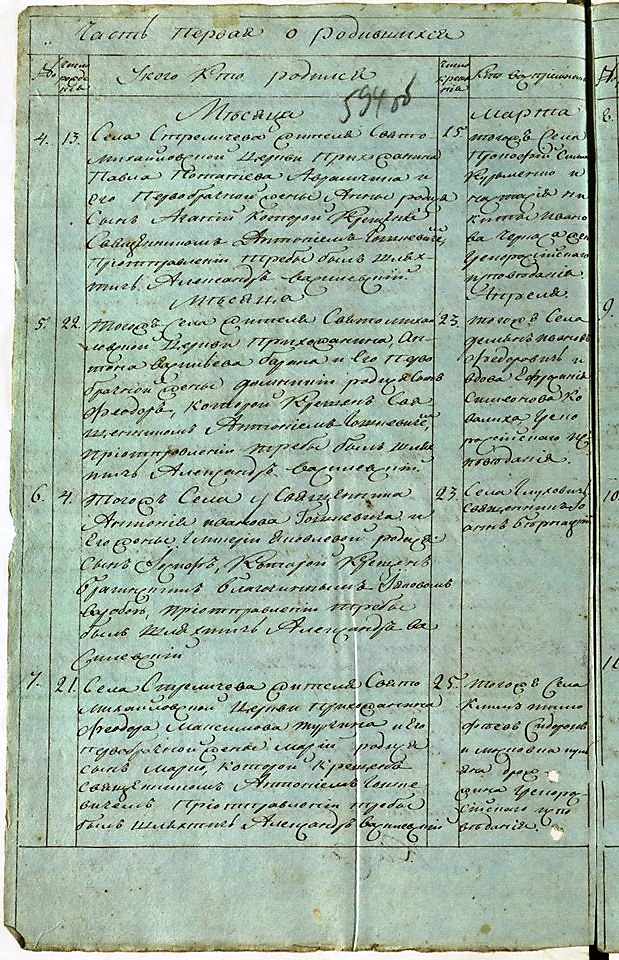 